1. sz. mellékletBKV Zrt. tulajdonában lévő, megüresedett Bérlakás adatai:lakáshoz tartozó egyéb helyiségek (aláhúzandó):  padlás/ pince / kert / kertrész / udvar / közös WC / külső sufniKomfortfokozat (aláhúzandó):	komfort nélküli / félkomfortos / komfortos / összkomfortosFűtési mód (aláhúzandó):	szilárd tüzelés / gázfűtés / elektromos fűtés / egyéb: …………Lakóház jellege:	többlakásos épület			Bérlakás állapota:  		FELÚJÍTOTTA Bérlakás várható lakbér és közüzemi díjköltsége									lakbér összege: 	39.648.- Ft/hóvíz-, csatorna átalánydíj:	3.043.- Ft/fő/hószemétszállítás átalánydíja:	1.284.- Ft/hóBKV Zrt. által számlázott díjak összesen: 	együtt költözők számától függően változhat, minimum 43.975.-  Ft  	További egyedi mérő alapján fizetendő díjak: elektromos áram / gáz / víz- csatorna (aláhúzandó)Bérlakás megtekinthető: 	2022.	év	június  hó	2. napján 	12 – 14 óra között			vagy 	2022.	év	június  hó	9. napján 	12 – 14 óra közöttPályázati anyag benyújtásának határideje a munkáltatói jogkörgyakorlóhoz: 							2022.	év	június  hó	20.	napig 		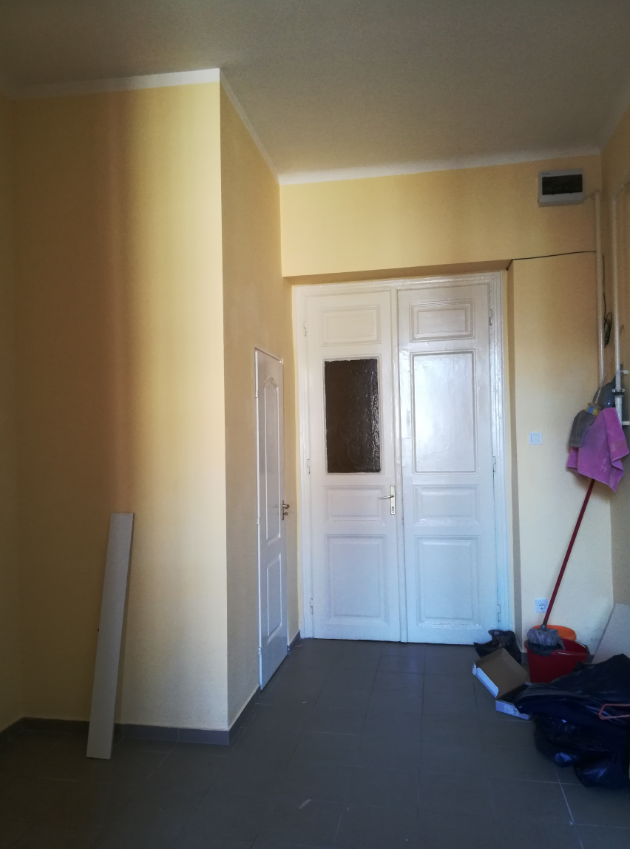 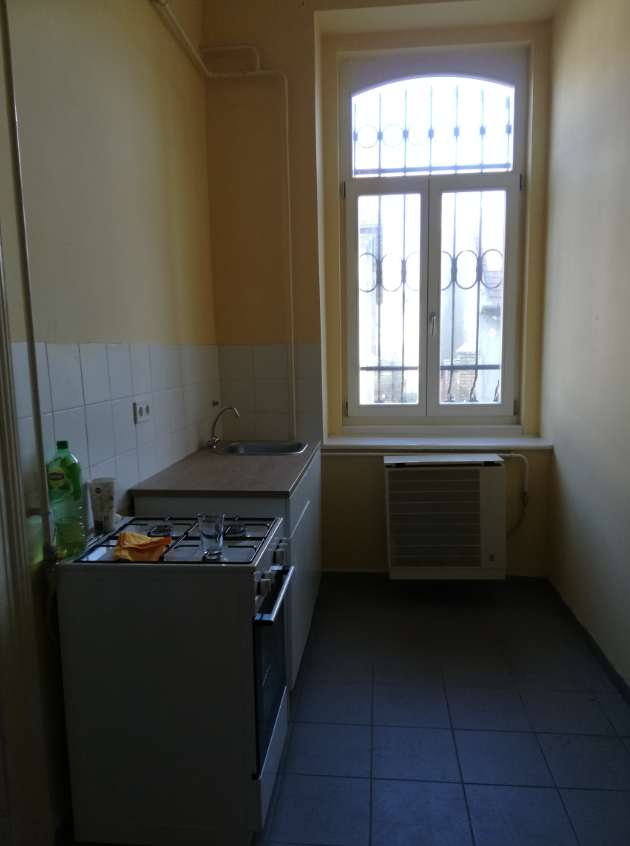 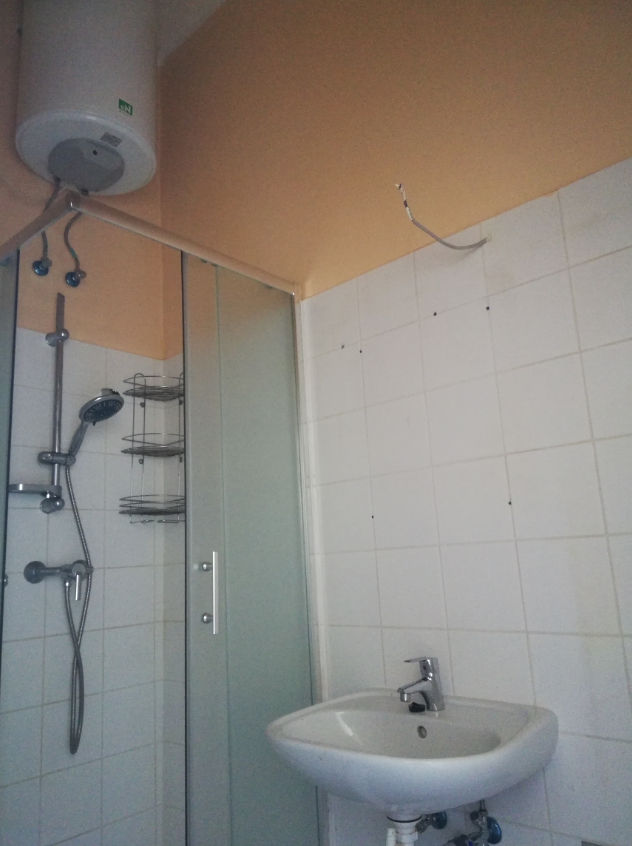 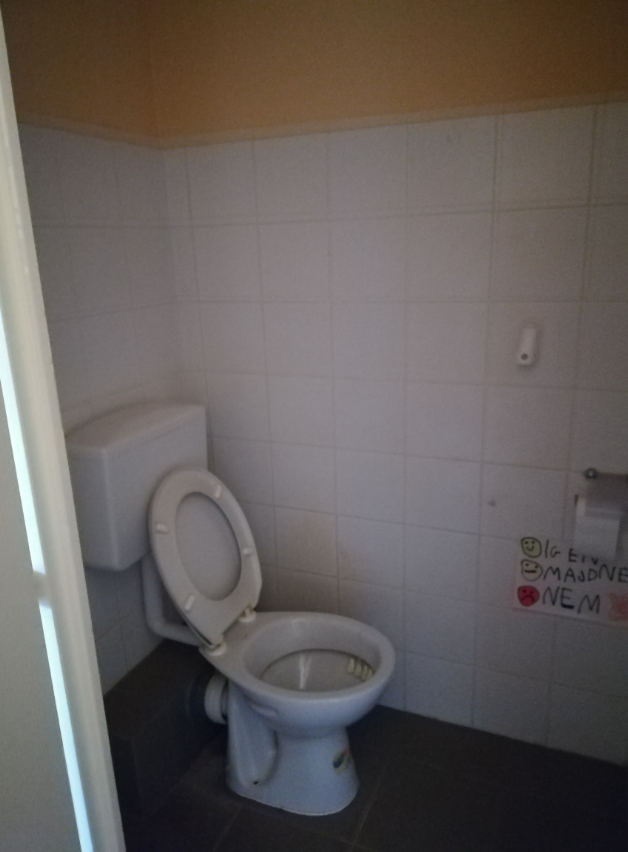 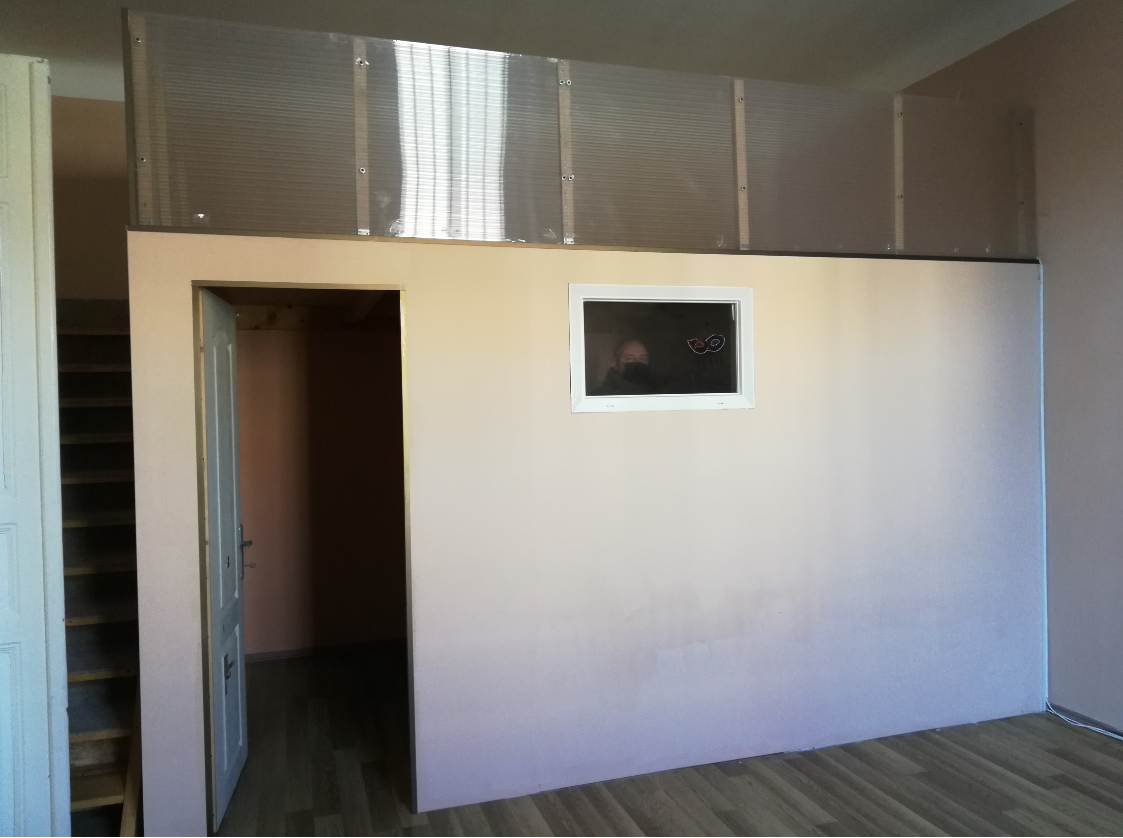 A lakás alapadataicím:1193 Budapest, Áram u. 15-17. fsz.2.1193 Budapest, Áram u. 15-17. fsz.2.1193 Budapest, Áram u. 15-17. fsz.2.1193 Budapest, Áram u. 15-17. fsz.2.1193 Budapest, Áram u. 15-17. fsz.2.1193 Budapest, Áram u. 15-17. fsz.2.1193 Budapest, Áram u. 15-17. fsz.2.1193 Budapest, Áram u. 15-17. fsz.2.1193 Budapest, Áram u. 15-17. fsz.2.1193 Budapest, Áram u. 15-17. fsz.2.1193 Budapest, Áram u. 15-17. fsz.2.1193 Budapest, Áram u. 15-17. fsz.2.1193 Budapest, Áram u. 15-17. fsz.2.1193 Budapest, Áram u. 15-17. fsz.2.1193 Budapest, Áram u. 15-17. fsz.2.1193 Budapest, Áram u. 15-17. fsz.2.1193 Budapest, Áram u. 15-17. fsz.2.1193 Budapest, Áram u. 15-17. fsz.2.1193 Budapest, Áram u. 15-17. fsz.2.1193 Budapest, Áram u. 15-17. fsz.2.hrsz. 164014/1lakásba költözők maximális számalakásba költözők maximális számalakásba költözők maximális számalakásba költözők maximális számalakásba költözők maximális számalakásba költözők maximális számalakásba költözők maximális számalakásba költözők maximális számalakásba költözők maximális számalakásba költözők maximális számalakásba költözők maximális számalakásba költözők maximális száma                 4 fő                 4 fő                 4 fő                 4 fő                 4 fő                 4 fő                 4 főlakás alapterülete (összesen)lakás alapterülete (összesen)4848m2 m2 helyiségek felsorolásahelyiségek felsorolása1dblakószobalakószobalakószobalakószoba1dbkonyhakonyhakonyhakonyha1dbfürdőszobafürdőszobafürdőszobafürdőszoba(fallal leválasztott)(fallal leválasztott)(fallal leválasztott)(fallal leválasztott)(fallal leválasztott)(fallal leválasztott)(fallal leválasztott)1dbkülön WCkülön WCkülön WCkülön WC-dbközlekedőközlekedőközlekedőközlekedő